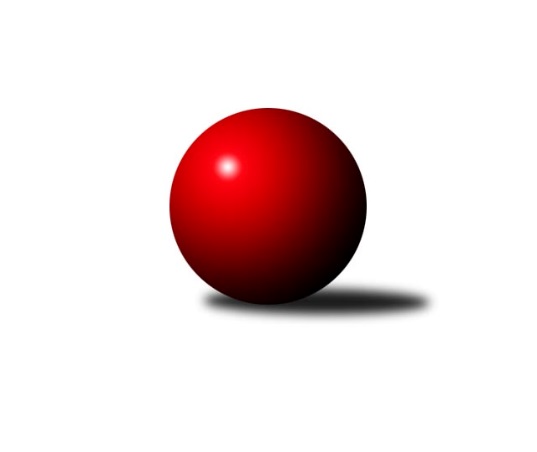 Č.3Ročník 2020/2021	25.9.2020Nejlepšího výkonu v tomto kole: 2458 dosáhli družstva: TJ Slovan Ivanovice , KK Brno Židenice Jihomoravský KP2 sever 2020/2021Výsledky 3. kolaSouhrnný přehled výsledků:KK Mor.Slávia Brno E	- SK Brno Žabovřesky B	3:5	2335:2426	4.0:8.0	21.9.TJ Slovan Ivanovice 	- KK Réna Ivančice B	6:2	2458:2435	7.0:5.0	21.9.KS Devítka Brno B	- SKK Veverky Brno B	3:5	2057:2209	6.0:6.0	23.9.KK Orel Telnice B	- KK Mor.Slávia Brno G	6:2	2360:2255	7.0:5.0	23.9.KK Brno Židenice 	- KK Mor.Slávia Brno F	7:1	2458:2373	7.0:5.0	23.9.TJ Sokol Brno IV C	- TJ Sokol Husovice E	7:1	2445:2216	8.0:4.0	25.9.Tabulka družstev:	1.	KK Slovan Rosice D	2	2	0	0	14.0 : 2.0 	20.0 : 4.0 	 2490	4	2.	KK Orel Telnice B	2	2	0	0	13.0 : 3.0 	16.0 : 8.0 	 2364	4	3.	KK Réna Ivančice B	3	2	0	1	17.0 : 7.0 	24.0 : 12.0 	 2419	4	4.	KK Brno Židenice	3	2	0	1	16.0 : 8.0 	21.0 : 15.0 	 2422	4	5.	TJ Sokol Brno IV C	3	2	0	1	14.0 : 10.0 	17.5 : 18.5 	 2413	4	6.	TJ Sokol Husovice E	3	2	0	1	13.0 : 11.0 	22.0 : 14.0 	 2326	4	7.	TJ Slovan Ivanovice	3	2	0	1	13.0 : 11.0 	17.0 : 19.0 	 2413	4	8.	KK Mor.Slávia Brno E	2	1	0	1	9.0 : 7.0 	11.5 : 12.5 	 2347	2	9.	SKK Veverky Brno B	2	1	0	1	5.0 : 11.0 	7.0 : 17.0 	 2191	2	10.	SK Brno Žabovřesky B	3	1	0	2	11.0 : 13.0 	20.0 : 16.0 	 2446	2	11.	KK Mor.Slávia Brno G	2	0	0	2	4.0 : 12.0 	8.0 : 16.0 	 2320	0	12.	KS Devítka Brno B	3	0	0	3	5.0 : 19.0 	11.0 : 25.0 	 2061	0	13.	KK Mor.Slávia Brno F	3	0	0	3	2.0 : 22.0 	9.0 : 27.0 	 2257	0Podrobné výsledky kola:	 KK Mor.Slávia Brno E	2335	3:5	2426	SK Brno Žabovřesky B	Milan Kučera	 	 217 	 223 		440 	 1:1 	 441 	 	197 	 244		Radim Jelínek	Radek Probošt	 	 138 	 158 		296 	 0:2 	 387 	 	201 	 186		Zdeněk Vladík	Milan Sklenák	 	 193 	 228 		421 	 1:1 	 416 	 	215 	 201		Antonín Zvejška	Miroslav Novák	 	 194 	 174 		368 	 0:2 	 388 	 	212 	 176		Vítězslav Krapka	Jiří Bělohlávek	 	 210 	 205 		415 	 1:1 	 411 	 	202 	 209		Marek Černý	Zdeněk Pavelka	 	 215 	 180 		395 	 1:1 	 383 	 	196 	 187		Zdeněk Kouřilrozhodčí:  Vedoucí družstevNejlepší výkon utkání: 441 - Radim Jelínek	 TJ Slovan Ivanovice 	2458	6:2	2435	KK Réna Ivančice B	Petr Pokorný	 	 199 	 226 		425 	 2:0 	 387 	 	179 	 208		Renata Horáková	Pavel Lasovský ml.	 	 170 	 190 		360 	 0:2 	 405 	 	196 	 209		Pavel Harenčák	Jan Kučera	 	 248 	 202 		450 	 2:0 	 414 	 	220 	 194		František Čech	Radomír Břoušek	 	 203 	 215 		418 	 2:0 	 395 	 	183 	 212		Karel Šustek	Zdeněk Čepička	 	 215 	 201 		416 	 1:1 	 415 	 	209 	 206		Luděk Kolář	Bohuslav Orálek	 	 190 	 199 		389 	 0:2 	 419 	 	214 	 205		Martin Želevrozhodčí: Nejlepší výkon utkání: 450 - Jan Kučera	 KS Devítka Brno B	2057	3:5	2209	SKK Veverky Brno B	Jiří Procházka	 	 144 	 144 		288 	 0:2 	 315 	 	160 	 155		Jaromíra Čáslavská	Petr Juránek	 	 211 	 210 		421 	 2:0 	 383 	 	194 	 189		Jaroslav Herůdek	Josef Kaderka	 	 138 	 138 		276 	 0:2 	 411 	 	219 	 192		Lukáš Pernica	Lucie Kulendíková	 	 202 	 199 		401 	 2:0 	 360 	 	170 	 190		Karel Krajina	Stanislav Barva	 	 188 	 226 		414 	 2:0 	 354 	 	159 	 195		František Uher	Martin Kyjovský	 	 147 	 110 		257 	 0:2 	 386 	 	200 	 186		Eugen Olgyairozhodčí: Nejlepší výkon utkání: 421 - Petr Juránek	 KK Orel Telnice B	2360	6:2	2255	KK Mor.Slávia Brno G	Jaroslava Hrazdírová	 	 183 	 178 		361 	 0:2 	 403 	 	199 	 204		Martin Večerka	Alena Dvořáková	 	 206 	 192 		398 	 2:0 	 327 	 	169 	 158		Martin Hájek	Robert Ondrůj	 	 201 	 206 		407 	 1:1 	 419 	 	222 	 197		Anna Kalasová	Markéta Mikáčová *1	 	 163 	 201 		364 	 1:1 	 354 	 	179 	 175		Štěpán Kalas	Milan Doušek	 	 217 	 199 		416 	 1:1 	 401 	 	191 	 210		Zdeněk Ondráček	Robert Zajíček	 	 204 	 210 		414 	 2:0 	 351 	 	172 	 179		Miroslav Vítekrozhodčí: střídání: *1 od 51. hodu Josef HájekNejlepší výkon utkání: 419 - Anna Kalasová	 KK Brno Židenice 	2458	7:1	2373	KK Mor.Slávia Brno F	Jiří Zouhar	 	 259 	 220 		479 	 2:0 	 418 	 	212 	 206		Václav Vaněk	Jan Tichák	 	 213 	 208 		421 	 1:1 	 398 	 	181 	 217		Marika Celbrová	Jiří Krev	 	 206 	 207 		413 	 1:1 	 398 	 	185 	 213		Lenka Indrová	Vladimír Malý	 	 193 	 210 		403 	 2:0 	 359 	 	177 	 182		Miroslav Krapka	Petr Kotzian	 	 156 	 180 		336 	 0:2 	 399 	 	203 	 196		Miloslav Štrubl	Petr Vaňura	 	 191 	 215 		406 	 1:1 	 401 	 	203 	 198		Jan Vrožinarozhodčí: Vedoucí družstvaNejlepší výkon utkání: 479 - Jiří Zouhar	 TJ Sokol Brno IV C	2445	7:1	2216	TJ Sokol Husovice E	Milan Krejčí	 	 192 	 216 		408 	 2:0 	 362 	 	186 	 176		Laura Neová	Libuše Janková	 	 168 	 165 		333 	 0:2 	 398 	 	210 	 188		Lukáš Lehocký	Radka Rosendorfová	 	 199 	 201 		400 	 1:1 	 384 	 	202 	 182		Josef Patočka	Ivona Hájková	 	 188 	 195 		383 	 1:1 	 361 	 	165 	 196		Tomáš Peřina	Zdeněk Vránek	 	 218 	 241 		459 	 2:0 	 341 	 	150 	 191		Milena Minksová	Martin Pokorný	 	 216 	 246 		462 	 2:0 	 370 	 	206 	 164		Pavel Tesařrozhodčí: Marek RozsívalNejlepší výkon utkání: 462 - Martin PokornýPořadí jednotlivců:	jméno hráče	družstvo	celkem	plné	dorážka	chyby	poměr kuž.	Maximum	1.	Martin Pokorný 	TJ Sokol Brno IV C	443.25	305.5	137.8	5.8	2/2	(462)	2.	Radim Jelínek 	SK Brno Žabovřesky B	434.67	298.0	136.7	4.0	3/3	(441)	3.	Petr Vyhnalík 	KK Slovan Rosice D	434.00	297.5	136.5	6.5	2/2	(443)	4.	Jiří Zouhar 	KK Brno Židenice 	431.00	301.0	130.0	6.5	2/2	(479)	5.	Petr Vaňura 	KK Brno Židenice 	430.25	301.0	129.3	5.3	2/2	(453)	6.	Anna Kalasová 	KK Mor.Slávia Brno G	429.50	290.5	139.0	8.0	2/2	(440)	7.	Zdeněk Čepička 	TJ Slovan Ivanovice 	429.50	295.5	134.0	7.3	2/2	(472)	8.	Robert Zajíček 	KK Orel Telnice B	428.50	300.0	128.5	5.5	2/2	(443)	9.	Antonín Zvejška 	SK Brno Žabovřesky B	428.00	284.5	143.5	5.0	2/3	(440)	10.	Radim Švihálek 	KK Slovan Rosice D	428.00	289.5	138.5	7.0	2/2	(442)	11.	Jiří Hrdlička 	KK Slovan Rosice D	428.00	309.5	118.5	11.5	2/2	(451)	12.	Milan Doušek 	KK Orel Telnice B	427.50	290.0	137.5	7.5	2/2	(439)	13.	Luděk Kolář 	KK Réna Ivančice B	424.50	296.5	128.0	7.0	2/3	(434)	14.	František Čech 	KK Réna Ivančice B	421.00	289.3	131.7	5.0	3/3	(438)	15.	Robert Ondrůj 	KK Orel Telnice B	418.00	291.0	127.0	6.0	2/2	(429)	16.	Vladimír Malý 	KK Brno Židenice 	416.50	282.3	134.3	7.8	2/2	(441)	17.	Milan Kučera 	KK Mor.Slávia Brno E	415.50	287.0	128.5	5.0	2/2	(440)	18.	Zdeněk Vránek 	TJ Sokol Brno IV C	415.25	290.3	125.0	5.0	2/2	(459)	19.	Jan Kučera 	TJ Slovan Ivanovice 	413.50	289.0	124.5	8.3	2/2	(450)	20.	Jiří Krev 	KK Brno Židenice 	413.25	295.3	118.0	7.5	2/2	(427)	21.	Milan Sklenák 	KK Mor.Slávia Brno E	413.00	275.0	138.0	5.5	2/2	(421)	22.	Zdeněk Kouřil 	SK Brno Žabovřesky B	411.67	285.7	126.0	7.0	3/3	(437)	23.	Bohuslav Orálek 	TJ Slovan Ivanovice 	409.25	293.8	115.5	11.0	2/2	(426)	24.	Marek Černý 	SK Brno Žabovřesky B	407.33	282.3	125.0	8.3	3/3	(414)	25.	Radka Rosendorfová 	TJ Sokol Brno IV C	406.75	280.3	126.5	9.0	2/2	(421)	26.	Milan Krejčí 	TJ Sokol Brno IV C	406.25	291.3	115.0	8.8	2/2	(412)	27.	Václav Vaněk 	KK Mor.Slávia Brno F	405.00	298.0	107.0	11.5	2/2	(418)	28.	Jaroslav Smrž 	KK Slovan Rosice D	404.50	278.5	126.0	10.5	2/2	(405)	29.	Zdeněk Pavelka 	KK Mor.Slávia Brno E	404.50	283.0	121.5	7.5	2/2	(414)	30.	Josef Patočka 	TJ Sokol Husovice E	403.50	285.3	118.3	10.0	2/2	(425)	31.	Zdeněk Vladík 	SK Brno Žabovřesky B	403.00	281.3	121.7	6.3	3/3	(430)	32.	Lukáš Lehocký 	TJ Sokol Husovice E	402.00	281.0	121.0	11.5	2/2	(427)	33.	Jan Tichák 	KK Brno Židenice 	401.75	294.5	107.3	12.3	2/2	(421)	34.	Jiří Bělohlávek 	KK Mor.Slávia Brno E	401.00	275.0	126.0	8.0	2/2	(415)	35.	Vítězslav Krapka 	SK Brno Žabovřesky B	401.00	286.5	114.5	12.5	2/3	(414)	36.	Pavel Harenčák 	KK Réna Ivančice B	401.00	291.5	109.5	10.5	2/3	(405)	37.	Petr Juránek 	KS Devítka Brno B	399.75	290.3	109.5	11.8	2/2	(430)	38.	Pavel Lasovský  ml.	TJ Slovan Ivanovice 	399.50	280.3	119.3	10.0	2/2	(429)	39.	Radek Hrdlička 	KK Slovan Rosice D	396.50	282.0	114.5	10.5	2/2	(402)	40.	Martin Večerka 	KK Mor.Slávia Brno G	396.50	293.5	103.0	11.0	2/2	(403)	41.	Martin Želev 	KK Réna Ivančice B	394.33	286.3	108.0	13.7	3/3	(419)	42.	Alena Dvořáková 	KK Orel Telnice B	392.00	270.0	122.0	4.0	2/2	(398)	43.	Lenka Indrová 	KK Mor.Slávia Brno F	389.25	274.8	114.5	10.0	2/2	(427)	44.	Štěpán Kalas 	KK Mor.Slávia Brno G	388.50	275.5	113.0	10.0	2/2	(423)	45.	Ivona Hájková 	TJ Sokol Brno IV C	388.00	269.5	118.5	9.5	2/2	(393)	46.	Zdeněk Ondráček 	KK Mor.Slávia Brno G	388.00	287.0	101.0	12.5	2/2	(401)	47.	Lukáš Pernica 	SKK Veverky Brno B	387.00	268.5	118.5	8.0	2/2	(411)	48.	Tomáš Peřina 	TJ Sokol Husovice E	386.00	281.3	104.8	9.5	2/2	(425)	49.	Miroslav Novák 	KK Mor.Slávia Brno E	385.00	277.0	108.0	11.0	2/2	(402)	50.	Karel Šustek 	KK Réna Ivančice B	385.00	283.5	101.5	9.0	2/3	(395)	51.	Pavel Tesař 	TJ Sokol Husovice E	383.25	277.8	105.5	13.3	2/2	(421)	52.	Jan Vrožina 	KK Mor.Slávia Brno F	375.75	260.5	115.3	8.5	2/2	(401)	53.	Miloslav Štrubl 	KK Mor.Slávia Brno F	372.50	265.3	107.3	12.5	2/2	(399)	54.	Renata Horáková 	KK Réna Ivančice B	372.00	277.5	94.5	11.0	2/3	(387)	55.	František Uher 	SKK Veverky Brno B	367.50	272.5	95.0	14.0	2/2	(381)	56.	Jaroslav Herůdek 	SKK Veverky Brno B	364.00	264.0	100.0	12.5	2/2	(383)	57.	Miroslav Vítek 	KK Mor.Slávia Brno G	364.00	265.0	99.0	15.0	2/2	(377)	58.	Lucie Kulendíková 	KS Devítka Brno B	360.25	269.5	90.8	19.0	2/2	(401)	59.	Karel Pospíšil 	SK Brno Žabovřesky B	355.50	276.5	79.0	21.0	2/3	(389)	60.	Petr Kotzian 	KK Brno Židenice 	352.50	261.3	91.3	16.0	2/2	(361)	61.	Jaromíra Čáslavská 	SKK Veverky Brno B	352.00	258.5	93.5	15.0	2/2	(389)	62.	Radek Probošt 	KK Mor.Slávia Brno E	327.50	254.0	73.5	23.5	2/2	(359)	63.	Jiří Procházka 	KS Devítka Brno B	300.75	232.8	68.0	21.3	2/2	(313)	64.	Josef Kaderka 	KS Devítka Brno B	299.00	215.0	84.0	18.0	2/2	(316)		Marek Čech 	KK Réna Ivančice B	446.00	304.0	142.0	8.0	1/3	(446)		Ferdinand Pokorný 	TJ Slovan Ivanovice 	438.00	308.0	130.0	10.0	1/2	(438)		Robert Pacal 	TJ Sokol Husovice E	425.50	294.0	131.5	8.0	1/2	(449)		Jiří Horák 	KK Réna Ivančice B	421.00	302.0	119.0	8.0	1/3	(421)		Radomír Břoušek 	TJ Slovan Ivanovice 	418.00	283.0	135.0	4.0	1/2	(418)		Stanislav Barva 	KS Devítka Brno B	417.00	298.0	119.0	9.0	1/2	(420)		Anastasios Jiaxis 	KK Slovan Rosice D	416.00	284.0	132.0	9.0	1/2	(416)		Petr Pokorný 	TJ Slovan Ivanovice 	411.00	288.5	122.5	9.5	1/2	(425)		Marika Celbrová 	KK Mor.Slávia Brno F	408.50	269.5	139.0	9.5	1/2	(419)		Ivana Hrdličková 	KK Réna Ivančice B	398.00	273.0	125.0	8.0	1/3	(398)		Josef Hájek 	KK Orel Telnice B	390.00	264.0	126.0	8.0	1/2	(390)		Jiří Martínek 	KS Devítka Brno B	390.00	265.0	125.0	9.0	1/2	(390)		Eugen Olgyai 	SKK Veverky Brno B	386.00	270.0	116.0	12.0	1/2	(386)		Vladimír Ryšavý 	KK Brno Židenice 	386.00	275.0	111.0	14.0	1/2	(386)		Rudolf Zouhar 	TJ Sokol Brno IV C	382.00	286.0	96.0	13.0	1/2	(382)		Karel Dorazil 	KK Réna Ivančice B	382.00	287.0	95.0	13.0	1/3	(382)		Pavel Zajíc 	KK Slovan Rosice D	381.00	269.0	112.0	11.0	1/2	(381)		Martina Hájková 	KK Mor.Slávia Brno G	380.00	264.0	116.0	7.0	1/2	(380)		Markéta Smolková 	TJ Sokol Husovice E	365.00	254.0	111.0	16.0	1/2	(365)		Milan Svobodník 	TJ Slovan Ivanovice 	364.00	266.0	98.0	9.0	1/2	(364)		Laura Neová 	TJ Sokol Husovice E	362.00	265.0	97.0	11.0	1/2	(362)		Jaroslava Hrazdírová 	KK Orel Telnice B	361.00	271.0	90.0	15.0	1/2	(361)		Karel Krajina 	SKK Veverky Brno B	360.00	275.0	85.0	18.0	1/2	(360)		Radek Smutný 	TJ Sokol Brno IV C	359.00	256.0	103.0	12.0	1/2	(359)		Jaroslav Navrátil 	KK Mor.Slávia Brno F	358.00	271.0	87.0	17.0	1/2	(358)		David Raška 	SKK Veverky Brno B	352.00	248.0	104.0	11.0	1/2	(352)		Libuše Janková 	TJ Sokol Brno IV C	347.50	267.0	80.5	18.0	1/2	(362)		Miroslav Krapka 	KK Mor.Slávia Brno F	344.00	242.0	102.0	17.0	1/2	(359)		Milena Minksová 	TJ Sokol Husovice E	341.00	255.0	86.0	15.0	1/2	(341)		Milena Černohlávková 	KS Devítka Brno B	338.00	241.0	97.0	10.0	1/2	(338)		Martin Hájek 	KK Mor.Slávia Brno G	327.00	224.0	103.0	10.0	1/2	(327)		Pavel Lasovský 	TJ Slovan Ivanovice 	320.00	260.0	60.0	26.0	1/2	(320)		Pavel Porč 	KK Mor.Slávia Brno F	319.00	229.0	90.0	14.0	1/2	(319)		Martin Kyjovský 	KS Devítka Brno B	256.50	200.5	56.0	31.5	1/2	(257)Sportovně technické informace:Starty náhradníků:registrační číslo	jméno a příjmení 	datum startu 	družstvo	číslo startu
Hráči dopsaní na soupisku:registrační číslo	jméno a příjmení 	datum startu 	družstvo	26466	Markéta Mikáčová	23.09.2020	KK Orel Telnice B	Program dalšího kola:4. kolo28.9.2020	po	18:00	KK Mor.Slávia Brno E - KK Réna Ivančice B	28.9.2020	po	19:00	TJ Slovan Ivanovice  - KK Mor.Slávia Brno F	29.9.2020	út	17:00	KK Orel Telnice B - SKK Veverky Brno B (dohrávka z 1. kola)	30.9.2020	st	16:30	KS Devítka Brno B - KK Mor.Slávia Brno G				KK Orel Telnice B - -- volný los --	30.9.2020	st	18:00	KK Brno Židenice  - KK Slovan Rosice D	1.10.2020	čt	17:00	SK Brno Žabovřesky B - TJ Sokol Husovice E	2.10.2020	pá	17:00	TJ Sokol Brno IV C - SKK Veverky Brno B	Nejlepší šestka kola - absolutněNejlepší šestka kola - absolutněNejlepší šestka kola - absolutněNejlepší šestka kola - absolutněNejlepší šestka kola - dle průměru kuželenNejlepší šestka kola - dle průměru kuželenNejlepší šestka kola - dle průměru kuželenNejlepší šestka kola - dle průměru kuželenNejlepší šestka kola - dle průměru kuželenPočetJménoNázev týmuVýkonPočetJménoNázev týmuPrůměr (%)Výkon1xJiří ZouharŽidenice4792xMartin PokornýBrno IV C119.714622xMartin PokornýBrno IV C4621xZdeněk VránekBrno IV C118.934591xZdeněk VránekBrno IV C4591xJiří ZouharŽidenice117.884791xJan KučeraIvanovice 4501xAnna KalasováMS Brno G114.744191xRadim JelínekŽabovřesky B4411xMilan DoušekTelnice B113.924161xMilan KučeraMS Brno E4401xRobert ZajíčekTelnice B113.37414